 РОССИЙСКАЯ ФЕДЕРАЦИЯАдминистрация города ИркутскаКомитет по социальной политике и культуре ДЕПАРТАМЕНТ ОБРАЗОВАНИЯМуниципальное бюджетное общеобразовательное учреждение города Иркутска средняя общеобразовательная школа №6 (МБОУ г. Иркутска СОШ №6). Иркутск, м-н Первомайский, 10 тел/факс: 36-38-32, irkschool6@yandex.ruАннотация к рабочей программе по предмету «Изобразительное искусство»8 класс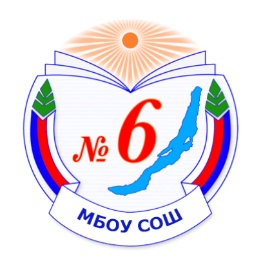 1. Общая характеристика учебного предмета «Изобразительное искусство», 8 класс	Учебный предмет «Изобразительное искусство» объединяет в единую образовательную структуру практическую художественно-творческую деятельность, художественно-эстетическое восприятие произведений искусства и окружающей действительности. Изобразительное искусство как школьная дисциплина имеет интегративный характер, она включает в себя основы разных видов визуально-пространственных искусств — живописи, графики, скульптуры, дизайна, архитектуры, народного и декоративно-прикладного искусства, изображения в зрелищных и экранных искусствах. Содержание курса учитывает возрастание роли визуального образа как средства познания, коммуникации и профессиональной деятельности в условиях современности.	Освоение изобразительного искусства в основной школе — продолжение художественно-эстетического образования, воспитания учащихся в начальной школе и опирается на полученный ими художественный опыт.	Программа «Изобразительное искусство. 5—8 классы» создана в соответствии с требованиями Федерального государственного образовательного стандарта основного общего образования, Концепции духовно-нравственного развития и воспитания личности гражданина России. Эта программа является продуктом комплексного проекта, созданного на основе системной исследовательской и экспериментальной работы коллектива специалистов. Программа учитывает традиции российского художественного образования, современные инновационные методы, анализ зарубежных художественно-педагогических практик. Смысловая и логическая последовательность программы обеспечивает целостность учебного процесса и преемственность этапов обучения. 	Программа объединяет практические художественно-творческие задания, художественно-эстетическое восприятие произведений искусства и окружающей действительности в единую образовательную структуру, образуя условия для глубокого осознания и переживания каждой предложенной темы. Программа построена на принципах тематической цельности и последовательности развития курса, предполагает четкость поставленных задач и вариативность их решения. Программа предусматривает чередование уроков индивидуального практического творчества учащихся и уроков коллективной творческой деятельности, диалогичность и сотворчество учителя и ученика.2. Основа для составления программы:Рабочая программа по предмету «Изобразительное искусство» для 8 класса разработана в соответствии с основными положениями Федерального государственного образовательного стандарта основного общего образования, примерной программы для основного общего образования по изобразительному искусству разработанной под руководством и редакцией народного художника России, академика РАО Б. М. Неменского (2015 год издания).Данный предмет входит в образовательную область «Искусство».3. Место предмета в учебном плане:Федеральный государственный образовательный стандарт основного общего образования (п. 11.6 и п. 18.3) предусматривает в основной школе перечень обязательных учебных предметов, курсов, в том числе изучение предмета «Изобразительное искусство».  Время, необходимое для изучения предметов, курсов, период их изучения (классы) стандартом не определяются.	Программа предусматривает возможность изучения курса «Изобразительное искусство» в объеме 1 учебного часа в неделю в каждом классе. 34 часа в год4. Цели и задачи Основная цель школьного предмета «Изобразительное искусство» — развитие визуально-пространственного мышления учащихся как формы эмоционально-ценностного, эстетического освоения мира, как формы самовыражения и ориентации в художественном и нравствен- ном пространстве культуры.Художественное развитие осуществляется в практической, деятельности форме в процессе личностного художественного творчества.Основные формы учебной деятельности — практическое художественное творчество посредством овладения художественными материалами, зрительское восприятие произведений искусства и эстетическое наблюдение окружающего мира.Основные задачи предмета «Изобразительное искусство»: формирование опыта смыслового и эмоционально-ценностного восприятия визуального образа реальности и произведений искусства; освоение художественной культуры как формы материального выражения в пространственных формах духовных ценностей; формирование понимания эмоционального и ценностного смысла визуально-пространственной формы;развитие творческого опыта как формирование способности к самостоятельным действиям в ситуации неопределённости; формирование активного, заинтересованного отношения к традициям культуры как к смысловой, эстетической и личностно значимойценности;воспитание уважения к истории культуры своего Отечества, выраженной в её архитектуре, изобразительном искусстве, в национальных образах предметно-материальной и пространственной среды и в понимании красоты человека;развитие способности ориентироваться в мире современной художественной культуры;овладение средствами художественного изображения как способом развития умения видеть реальный мир, как способностью к анализу и структурированию визуального образа на основе его эмоционально-нравственной оценки;овладение основами культуры практической работы различными художественными материалами и инструментами для эстетической организации и оформления школьной, бытовой и производственной среды.УМК  8 кл: Изобразительное искусство. Рабочие программы. Передметная линия учебников под редакцией Б. М. Неменского. 5—8 классы. Пособие для учащихся общеобразовательных учреждений / под. ред. Б. М. Неменского. — М.: «Просвещение», 2015 А.С., Гуров Г.Е. Изобразительное искусство: Дизайн и архитектура в жизни человека: Учебник для 7-8 классов/ Под ред. Б.М.Неменского. , 20132. Поурочные планы  по изо 5, 6, 7  класс под редакцией Б. Неменского г.Волгоград  «Учитель» 2010г.3. Программа «Изобразительное искусство и художественный труд» с краткими методическими рекомендациями; 1-9 классы. Под руководством Б.М. Неменского. – 2-е изд. – М.: Просвещение, 2010.